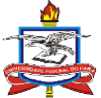 UNIVERSIDADE FEDERAL DO PARAGABINETE DA REITORIASUPERINTENDÊNCIA DE ASSISTÊNCIA ESTUDANTILPROGRAMA DE ACESSIBILIDADE - PROACESS           INSTRUÇÃO NORMATIVA SAEST/UFPA n°.  14, de 03 de junho de 2020BOLSA ACADEMICA DE ACESSIBILIDADE /PCD ( ProBAc) ANEXO IV - TERMO DE COMPROMISSOA UNIVERSIDADE FEDERAL DO PARA, por meio da Coordenadoria da Acessibildiade (CoAcess) da Superintendência Estudantil de Assistência Estudantil (SAEST), em conformidade ao disposto na Instrução Normativa N0  14/2020, de 03 de junho de 2020, que estabelece regras para seleção e contratação de discentes para receber a Bolsa Acadêmica de acessibilidade, modalidade do Programa Bolsa Academica de Acessibildiade/PcD (ProBAc), compromete- se a receber como BOLSISTA- MONITOR, o (a) discente abaixo identificado (a), mediante itens e condições especificadas a partir da Cláusula II deste Termo.CLÁUSULA I - DA IDENTIFICAÇÃOArt. 1°. Identificação do (a) Bolsista-Monitor:CLAUSULA II - DO OBJETOArt. 2°. O presente termo, que entre si estabelece aos signatários acima qualificados, tem por escopo, por parte do discente bolsista-monitor, o compromisso de desempenhar as atividades descritas no Plano de Trabalho apresentado, juntamente com este Termo de Compromisso.CLÁUSULA III - DO PRAZO DE VIGÊNCIAArt. 3°. O presente Termo de Compromisso terá sua vigência compreendida no período de ___/____/____a____/___/____, em conformidade com a IN n°14 de 03 de junho de 2020 da SAEST, que estabelece vigência máxima de até 24 meses (2 anos), para discentes de cursos extensivos; e, até 20 meses (1 ano e 8 meses), para discentes de cursos intensivos, para exercício da Bolsa Acadêmica de Acessbilidade, vedada sua renovação.CLÁUSULA IV - DO VALOR DA BOLSAArt. 4°. O valor da Bolsa Acadêmica de Acessibilidade é de R$ 500,00 (Quinhentos Reais), sendo paga em conta corrente, até o décimo quinto dia útil do mês.CLÁUSULA V - DA NÃO EXISTÊNCIA DE VÍNCULO EMPREGATÍCIOArt. 5°. Ciente, encontra-se o discente-bolsista, desde já, de que as condições resultantes do presente Termo de Compromisso, não ensejam vínculo empregatício de qualquer natureza entre os signatários deste instrumento, conforme o previsto no Artigo 30 da Lei n0 11.788, de 25/09/2008. CLÁUSULA VI - DAS OBRIGAÇÕES DA COORDENAÇÃO/DIVISÃO DE ACESSIBILIDADE OU COORDENADOR DO PROJETO DE AÃO AO PCDArt. 6°. Cumpre às coordenações/divisões de acessibilidade ou do coordenador do projeto de ação ao PcD:Realizar a pré-seleção do candidato à Bolsa Acadêmica de Acessibilidade/PcD – (ProBAc) (novo contrato ou substituição), seguindo os critérios estabelecidos nesta Instrução;Solicitar a contratação ou substituição do pré-selecionado pelo e-mail: saest-coacess@ufpa.br com pelo menos 30 dias de antecedência do início previsto para desenvolvimento das atividades da ação do bolsista – monitor, seja ela em Monitoria assistida ou Monitoria de produção acessível;Definir um orientador (supervisor) para acompanhar as atividades a serem desenvolvidas pelo bolsista-monitor, de sua área de formação ou afins; Elaborar o Plano de Trabalho a ser desenvolvido pelo bolsista-monitor selecionado, considerando a essência de sua formação acadêmica e área de conhecimento;Incentivar o bolsista - monitor a participar de ações de formação continuada e publicação de artigos científicos sobre as ações desenvolvidas;Acompanhar o desempenho acadêmico do bolsista;Acompanhar e assesorar as atividades dos bolsista-monitor, seja como Monitoria assistida ou Monitoria de produção acessível ao PcD;Identificar as dificuldades de aprendizagem e barreiras pedagógicas ou curriculares que o PcD atendido pelo Programa de Apoio Especializado e Individual se encontra, para propor Monitoria Assistida ou de produção em consonância com o Plano de Ação Individual já estabelecido no programa PAI, presente no SIGAEST.Observar as atividades curriculares e aproveitamento academico do bolsista-monitor, por meio do histórico do aluno, para propor monitoria assistida de determinado componente curricular ao discente PcD que necessita;Alocar o bolsista para desenvolver monitoria com até 3 alunos com deficiência, caso se desenvolva como monitoria assistida, atendendo, sempre que possível, a área do conhecimento e as habilidades/competencias do aluno-monitor;Observar as habilidades e competencias do aluno para estabelecer ações e orientações que possam impactar na aprendizagem significativa do aluno PcD;Manter contato com os docentes relacionados as atividades curriculares que o PcD recebe como monitoria, para que seja implementadas adequações para aprendizagem do aluno PcD com qualidade;Encaminhar, mensalmente, para a CoAcess/SAEST frequência dos bolsistas-monitores, direcionado ao email: saest-coacess@ufpa.br,  sob pena do bolsista não receber os vencimentos do mês correspondente (Anexo V)Encaminhar para a CoAcess/SAEST relatório semestral das ações dos bolsistas-monitores, direcionado ao email: saest-coacess@ufpa.br. (O modelo do relatóro encontra-se presente no anexo VI); §3º A Monitoria Asssitida se configura em adequações na aquisição da aprendizagem do aluno PcD, não pode ser configurado como reforço de aprendizagem; § 2º. A coordenação do programa/projeto, poderá solicitar o cancelamento da bolsa ProBAc do discente assistido como Monitor, de acordo com sua conveniência, a qualquer tempo de vigência da bolsa.CLÁUSULA VII - DO LOCAL DE EXECUÇÃO DA ATIVIDADE DE MONITORIA DE ACESSIBILIDADEArt. 7°. Devidamente qualificado e contratado, o bolsista-monitor desempenhará atividades teóricas/práticas relacionadas à sua área de formação, na  unidade/subunidade) na____________________________(unidade/subunidade) sob a supervisão de__________________________________________, ocupante da função de coordenador(a) ou responsável pela Divisão ou projeto de Acessibilidade   ______________________________________, portador do CPF,_________________, e-mail:_________________/ telefone: ________________________.CLÁUSULA VIII - DAS OBRIGAÇÕES DO (A)
BOLSISTA - MONITORArt. 8°. Cumpre ao discente bolsista - monitor:Manter-se matriculado e frequente em curso de graduação durante todo o período de vigência da bolsa;Assinar, diariamente, a frequência que estará sob os cuidados da coordenação, e que poderá ser solicitada pela CoAcess/SAEST (Anexo V);Cumprir a carga horária semanal de 20 horas semanais, sendo das 8h às 12h os discentes alocados à monitoria pelo turno da manhã, e das 14h às18h, aos monitores que cumprirão no turno da tarde;Em caso de falta ou ausência, o bolsita-monitor deverá apresentar justificativa de forma verbal antecipada ou escrita ou com apresentação de atestado médico/declaração de comparecimento ao médico, podendo este ser encaminhado para o email: saest-coacess@ufpa.br; Apresentar o CRG de acordo com o estabelecido nos Artigos 23 ou 25, durante o período de vigência da Bolsa Acadêmica de Acessibilidade/PcD (ProBAc);Anexar ao SIGAEST, comprovante de matrícula e histórico acadêmico atualizado, quando solicitado;Participar de reuniões convocadas pelas coordenações do programa/ projeto voltados para PcD’s;Atender às convocações da CoAcess/ SAEST, sob pena de ter o pagamento da Bolsa Acadêmica de Acessibilidade/PcD – (ProBAc) suspensa e/ou cancelada;Em caso de desistência da Bolsa Acadêmica de Acessibilidade/PcD – (ProBAc), solicitar pelo e-mail: saest-coacess@ufpa.br o seu cancelamento;Solicitar presencialmente à CoAcess/SAEST ou por e-mail: saest-coacess@ufpa.br,  alteração e/ou atualização de situação socioeconômica, como: endereço residencial e eletrônico, telefone residencial e/ou celular, para abertura do sistema SIGAEST para esse fim;Portar-se com ética estudantil e profissional no local em que estiver executando as atividades de bolsista – monitor, mantendo-se neutro em situações de cunho Institucional do setor ou que envolva particularidades no comportamento ou na forma de aprendizagem do aluno PcD em monitoria, sob sua responsabilidade;Respeitar as ordens emanadas de superiores hierárquicos;Encaminhar ao coordenador o relatório semestral, assim que solicitado; (Modelo no Anexo 6)Cumprir as normas estabelecidas nesta Instrução;Cumprir as normas do guia de bolsista Acessibilidade estabelecida pela CoAcess:http://saest.ufpa.br/DIRETORIO/DOCUMENTOS/coacess/modeloRequerimento/guia.pdf§ Único. Caso o discente bolsista-monitor necessite de afastamento para tratar de assuntos acadêmicos e/ou pessoais, poderá entrar em acordo com a CoAcess/SAEST ou coordenações de núcleos de acessibilidade ou com o professor coordenador da ação de acessibilidade das unidades ou subunidades ao qual esteja vinculado sobre a questão. Priorizar-se-á o afastamento durante o período de recesso acadêmico.CLÁUSULA IX - DO CANCELAMENTO DA BOLSAArt. 9°. O discente bolsista -monitor terá Bolsa Acadêmica de Acessibilidade/PcD – (ProBAc) cancelada se:Estiver recebendo outros auxílios, bolsas e/ou estágios remunerados, sejam da UFPA, outros órgãos governamentais ou de instituições e empresas privadas;Não apresentar o CR semestral exigido nos artigos 22 ou 23, dependendo do caso;Estiver com pendências de prestação de contas no AVA (Auxílio Viagem Acadêmica), Kit Acadêmico, Kit PcD e PROLÍNgUaS;Trancar a matrícula;Ter faltas consecutivas sem a prévia justificativa;Integralizar o curso;For transferido para outra Instituição Federal de Ensino Superior (IFES);Perder o vínculo institucional, conforme prevê os artigos 118 e 121, Capítulo VII do Regulamento do Ensino de Graduação vigente;For constatada irregularidade ou inadequação em documentos e/ou informações prestadas, falsificação de documentos, comprovados pela SAEST;For convocado pela SAEST/CoAcess (e-mail via SIGAEST, portal da SAEST ou telefone) e não comparecer;Não atender as expectativas dos objetivos da monitoria ao aluno assistido, observado pelo coordenador responsável pelo plano de trabalho;Em caso de ausência de aluno PcD para receber monitoria, de acordo com a formação do aluno bolsista;Não atender os requisitos relacionados às obrigações do bolsista-monitor, presentes no artigo 24 da Instrução Normativa da Bolsa Acadêmica de Acessibilidade/PcD – (ProBAc), ano 2020;A coordenação do projeto solicitar, a qualquer tempo da vigência da bolsa.§ 1°. No caso de o (a) bolsista-monitor afastar-se para tratamento de saúde (por mais de 15 dias) ou a bolsista por gravidez de risco e/ou maternidade, a coordenação de Acessibilidade ou do projeto analisará acerca da permanência do bolsista no programa. §2°. Em caso de desistência da bolsa, o beneficiado deverá solicitar o cancelamento pelo e-mail: saest-coacess@ufpa.br, destinado à Coordenação de Acessibilidade (CoAcess/SAEST).CLÁUSULA X - DO FOROArt. 10. Fica eleito o Foro da Justiça Federal, seção Judiciária do Estado do Pará, Município de Belém, para dirimir quaisquer litígios oriundos deste Termo de Compromisso, excluindo qualquer outro por mais privilegiado que seja.Art.11. E por estarem de acordo, firmam os interessados o presente Termo, em uma via, sendo uma cópia anexada juntamente com os outros documentos no SIGAEST, e a outra, para ficar na unidade/subunidade ou coordenação do programa/projeto de igual forma e teor.______________, ______/_______/2020_______________________________Bolsista[Nome/assinatura do (a) bolsista]_________________________________Coordenador (a) NAcess/ professor Supervisor do Projeto/ Equipe técnica especializada da CoAcess[Nome/carimbo/assinatura]__________________________________________Dra. Arlete Marinho GonçalvesCoordenadora de Acessibilidade (CoAcess/SAEST)[Nome/carimbo/assinatura]NOME:NOME:Matrícula:Curso:Instituto:Campus:RG:CPF:Banco:Agência:Banco:Conta Corrente:Endereço:CEP:Bairro:CidadeComplemento:E-mail:Celular:Ramal: